2024 г.Конкурсное задание разработано экспертным сообществом и утверждено Менеджером компетенции, в котором установлены нижеследующие правила и необходимые требования владения профессиональными навыками для участия в соревнованиях по профессиональному мастерству.Конкурсное задание включает в себя следующие разделы:1. ОСНОВНЫЕ ТРЕБОВАНИЯ КОМПЕТЕНЦИИ	31.1. Общие сведения о требованиях компетенции	31.2. Перечень профессиональных задач специалиста по компетенции «МОНТАЖ И ОБСЛУЖИВАНИЕ ПРОМЫШЛЕННЫХ РОБОТОВ»	31.3. Требования к схеме оценки	51.4. Спецификация оценки компетенции	51.5. Конкурсное задание	61.5.1. Разработка/выбор конкурсного задания	61.5.2. Структура модулей конкурсного задания (инвариант/вариатив)	72. СПЕЦИАЛЬНЫЕ ПРАВИЛА КОМПЕТЕНЦИИ	82.1. Личный инструмент конкурсанта	82.2. Материалы, оборудование и инструменты, запрещенные на площадке	83. ПРИЛОЖЕНИЯ	8ИСПОЛЬЗУЕМЫЕ СОКРАЩЕНИЯПР – Промышленный роботРТК – Роботизированный компелекс.1. ОСНОВНЫЕ ТРЕБОВАНИЯ КОМПЕТЕНЦИИ1.1. ОБЩИЕ СВЕДЕНИЯ О ТРЕБОВАНИЯХ КОМПЕТЕНЦИИТребования компетенции (ТК) «МОНТАЖ И ОБСЛУЖИВАНИЕ ПРОМЫШЛЕННЫХ РОБОТОВ» определяют знания, умения, навыки и трудовые функции, которые лежат в основе наиболее актуальных требований работодателей отрасли. Целью соревнований по компетенции является демонстрация лучших практик и высокого уровня выполнения работы по соответствующей рабочей специальности или профессии. Требования компетенции являются руководством для подготовки конкурентоспособных, высококвалифицированных специалистов / рабочих и участия их в конкурсах профессионального мастерства.В соревнованиях по компетенции проверка знаний, умений, навыков и трудовых функций осуществляется посредством оценки выполнения практической работы. Требования компетенции разделены на четкие разделы с номерами и заголовками, каждому разделу назначен процент относительной важности, сумма которых составляет 100.1.2. ПЕРЕЧЕНЬ ПРОФЕССИОНАЛЬНЫХ ЗАДАЧ СПЕЦИАЛИСТА ПО КОМПЕТЕНЦИИ «МОНТАЖ И ОБСЛУЖИВАНИЕ ПРОМЫШЛЕННЫХ РОБОТОВ»Перечень видов профессиональной деятельности, умений и знаний, и профессиональных трудовых функций специалиста (из ФГОС/ПС/ЕТКС.) и базируется на требованиях современного рынка труда к специалисту по компетенции «Монтажу и обслуживанию промышленных роботов»Таблица №1Перечень профессиональных задач специалиста1.3. ТРЕБОВАНИЯ К СХЕМЕ ОЦЕНКИСумма баллов, присуждаемых по каждому аспекту, должна попадать в диапазон баллов, определенных для каждого раздела компетенции, обозначенных в требованиях и указанных в таблице №2.Таблица №2Матрица пересчета требований компетенции в критерии оценки1.4. СПЕЦИФИКАЦИЯ ОЦЕНКИ КОМПЕТЕНЦИИОценка Конкурсного задания будет основываться на критериях, указанных в таблице №3:Таблица №3Оценка конкурсного задания1.5. КОНКУРСНОЕ ЗАДАНИЕОбщая продолжительность Конкурсного задания: 15 ч.Количество конкурсных дней: 3 дняВсе участники выполняют одновременно все модули, по очереди по принципу «карусели», в соответствии с рисунком.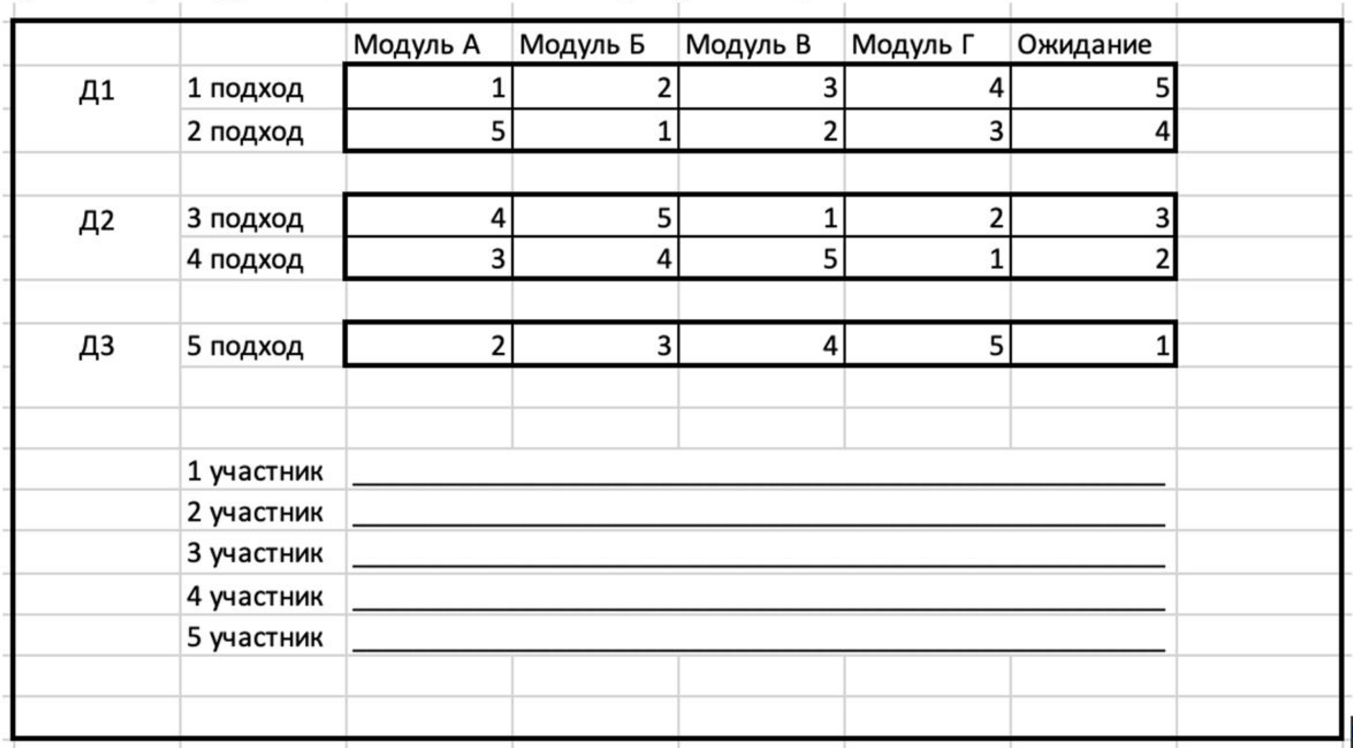 Вне зависимости от количества модулей, КЗ должно включать оценку по каждому из разделов требований компетенции.Оценка знаний конкурсанта должна проводиться через практическое выполнение Конкурсного задания. В дополнение могут учитываться требования работодателей для проверки теоретических знаний / оценки квалификации.1.5.1. Разработка/выбор конкурсного заданияКонкурсное задание состоит из 5 модулей, включает обязательную к выполнению часть (инвариант) – 4 модулей, и вариативную часть – 1 модуль. Общее количество баллов конкурсного задания составляет 100.Обязательная к выполнению часть (инвариант) выполняется всеми регионами без исключения на всех уровнях чемпионатов.Количество модулей из вариативной части, выбирается регионом самостоятельно в зависимости от материальных возможностей площадки соревнований и потребностей работодателей региона в соответствующих специалистах. В случае если ни один из модулей вариативной части не подходит под запрос работодателя конкретного региона, то вариативный (е) модуль (и) формируется регионом самостоятельно под запрос работодателя. При этом, время на выполнение модуля (ей) и количество баллов в критериях оценки по аспектам не меняются.1.5.2. Структура модулей конкурсного задания (инвариант)Модуль А. Монтаж роботизированного комплекса (инвариант)Время на выполнение модуля – 3 часаЗадание: Конкурсанту  необходимо:Пункт 1. Подготовка промышленного робота:Выполнить пайку разъёма безопасности промышленного робота, согласно предоставленной принципиальной схемой (представляет площадка).Пункт 2. Монтаж:Произвести монтаж оборудования РТК:Установить исполнительный инструмент на 6 ось робота;Произвести монтаж фитингов на 4 ось робота;Произвести монтаж фитингов на станину робота;Установить кондуктор на рабочий стол роботизированного комплекса;Установить заготовку в кондуктор;Пункт 3. Электро-подключениеПроизвести электро-подключение РТК:Произвести электро-подключение силового кабеля промышленного роботаПроизвести электро-подключение информационного кабеля промышленного роботаПункт 4. Пневмо-подключениеПроизвести пневмо-подключение РТК:Подключить в пневмо-линию роботаПодключить в пневмо-линию исполнительный инструментМодуль Б. Конфигурация промышленного робота (инвариант)Время на выполнение модуля – 3 часаЗадание:Конкурсанту необходимо:Пункт 1. Конфигурирование ПЛК и HMI:Произвести конфигурирование РТК:Настроить связь PLCНастроить связь HMIНастроить связь с инструментомПункт 2. Конфигурирование Робота:Произвести конфигурирование РТК:Установить опцию связи на Выполнить конфигурацию входов/выходовДобавить контроллерСконфигурировать систему безопасностиВыгрузить проект на роботаМодуль В. Техническое облуживание промышленного робота (инвариант)Время на выполнение модуля – 3 часаЗадание:Конкурсанту необходимо:Пункт 1. ДефектовкаПроизвести дефектовку РТК:Проверить состояние аккумуляторов;Проверить состояние предохранительных устройств;Пункт 2. Техническое облуживаниеЗаменить неисправные узлы РТК:Заменить неисправные аккумуляторы;Заменить неисправные предохранительные устройства;Пункт 3. Мастеризация/юстировка промышленного роботаПроизвести мастеризацию/юстировка РТК:Пункт 4. Калибровки РТКПроизвести калибровки РТК:Произвести калибровку исполнительного инструмента;Произвести калибровку направления удара инструмента;Произвести калибровку центра масс инструмента;Произвести калибровку локальной системы координат.Модуль Г. Создание отчётной документации (инвариант)Время на выполнение модуля – 3 часаЗадание: Пункт 1. Создание тестовой программы РТКНаписать тестовую программы РТК, проверить работоспособность всех исполнительных элементов. Пункт 2. Создание отчетной документации.Необходимо создать:Акт технического обслуживания РТК, приложение 1.Пункт 3. Создание плана застройки рабочего места.Необходимо создать:План застройки рабочего места в соответствии с реальными размерами, расположить все периферийное оборудование..Модуль Д.  Создание цифрового двойника в САМ – системе (вариатив)Время на выполнение модуля 3 час.Задания: Пункт 1.  Работа в САD системе	Спроектируйте к СAD системе модель оснастки в виде исполнительного инструмента. Размеры необходимо снять с образца.Пункт 2.  Разработка макета ячейки в CAM.Спроектируйте цифровой двойник ячейки в системе оффлайн проектирования и программирования. Осуществите имитацию открытия/закрытия губок исполнительного инструмента.Привяжите I/O к системе управления роботом.Пункт 3 - Офлайн программированиеНапишите в системе оффлайн программирования управляющие программы:Обработки изделий;Захвата и переноса изделий из стартовой в конечную точку.Скорости свободных перемещений не более 50%;Скорости подхода к заготовке не более 0,5 м/с;Скорости подхода к исполнительной точке не более 0,1 м/с;Пункт 5 – Тестирование и корректировка программыЗапустите управляющую программу, и проверьте ее на наличие ошибок и столкновений. Погрешность виртуальных точек по каждой из осей не должна быть более ± 2 мм. 2. СПЕЦИАЛЬНЫЕ ПРАВИЛА КОМПЕТЕНЦИИКонкурсантам разрешается использовать только карты памяти, предоставляемые Организатором Чемпионата.Нельзя выносить за пределы рабочей площадки карты памяти или любые другие портативные устройства памяти.Карты памяти или другие портативные устройства памяти должны передаваться главному эксперту в конце каждого дня на безопасное хранение.Конкурсантам не разрешается приносить на рабочую площадку персональные портативные компьютеры, планшеты и мобильные телефоны.Средства индивидуальной защиты:	Средства индивидуальной защиты, такие как защитная одежда, обувь с металлических подносок и перчатки ЯВЛЯЮТСЯ ОБЯЗАТЕЛЬНЫМИ – участники привозят самостоятельно.2.1. Личный инструмент конкурсантаСписок материалов, оборудования и инструментов, которые конкурсант может или должен привезти с собой на соревнование. Тублокс - определенный - нужно привезти оборудование по списку;Ботинки с металлическим носком;Защитную спец-куртку;Защитные спец-штаны;Защитные перчатки;Защитные очки;Набор шестигранных ключей 1 – 10 мм;Линейка металлическая не более 200 мм;Рулетка не более 3 м;Штангенциркуль не более 150 мм.2.2. Материалы, оборудование и инструменты, запрещенные на площадкеСписок материалов, оборудования и инструментов, которые запрещены на соревнованиях по различным причинам. Указывается в свободной форме.- флеш накопители;- смартфоны;- записывающие устройтсва.3. ПриложенияПриложение №1 Инструкция по заполнению матрицы конкурсного заданияПриложение №2 Матрица конкурсного заданияПриложение №3 Критерии оценкиПриложение №4 Инструкция по охране труда и технике безопасности по компетенции «МОНТАЖ И ОБСЛУЖИВАНИЕ ПРОМЫШЛЕННЫХ РОБОТОВ»Приложение №5 Акт ТО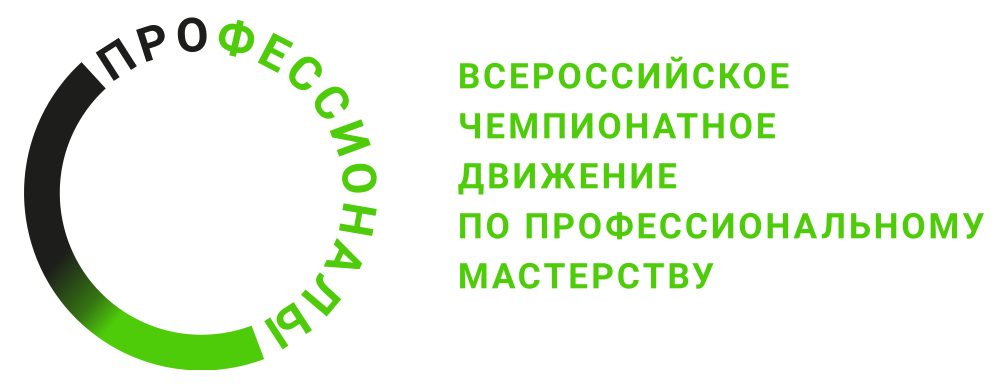 № п/пРазделВажность в %1Организация и управление работой, ТО и ТБ14,901специалист должен знать:•	принципы и способы безопасного выполнения работ;•	принципы безопасности и защиты окружающей среды и их применение в отношении содержания рабочей зоны в хорошем состоянии.14,901специалист должен уметь:•	соблюдать принципы безопасного выполнения работ;•	обустраивать рабочее место роботизированного комплексе, в соответствии с технической документацией.14,902Монтаж роботизированного оборудования21,852специалист должен знать:•	компоненты робототехнической системы, конфигурацию системы управления, подсоединение периферийных устройств (с помощью магистральной шины), использование датчиков, предохранительных устройств;•	основы промышленных роботов, запуск робота, описания и конструкции, механики робота, расположение главных осей, абсолютной точности и повторяемости;•	пневмоавтоматику и принципы работы элементов пневматических систем;•	основы электроники, электротехники и принципы работы, и элементы электрических и электронных систем;•	основы электроприводных систем и принципы работы электрических машин;21,852специалист должен уметь:•	производить монтаж исполнительного органа/инструмента;•	производить монтаж/подключение системы энергосбережения;•	выполнять электрические и пневматические разводки по производственным стандартам;•	оснащать робототехнические системы дополнительным оборудованием.21,853Конфигурирование роботизированного комплекса183специалист должен знать:•	принципы работы ПЛК и HMI;•	структуру и функции промышленных контроллеров;•	принципы конфигурирования ПЛК и HMI, связи программного кода (структуры программы), управляющих машиной, действия исполнительных механизмов.•	принципы работы систем управления построенных на базе программируемых логических контроллеров (ПЛК).183специалист должен уметь:•	настраивать и подключать новые компоненты системы к ПЛК согласно стандартам и технической документации;•	производить конфигурацию системы управления, подсоединение периферийных устройств.•	подключать контроллер к робототехнической системе;•	конфигурировать ПЛК и HMI в специализированном программном обеспечении;•	настраивать и конфигурировать ПЛК и HMI в соответствии с принципиальными электрическими схемами подключения для обеспечения корректной работы робототехнической системы.184Программирование промышленного робота13,454специалист должен знать:•	основы системы управления роботом, приложения и шинные системы передачи данных;•	основы перемещения робота, системы координат робота;•	основы ввода в эксплуатацию промышленных роботов, принципы юстировки робота, нагрузочных параметров, калибровки инструмента, калибровки базы, запросы текущего положения робота в системе;•	основы работы промышленных роботов с системой управления верхнего уровня;•	основы подготовки к запуску программы от ПЛК, настройки соединения с ПЛК, конфигурирования и применения режима «внешняя автоматика».13,454специалист должен уметь:•	использовать подпрограммы и функции, работать с локальными и глобальными подпрограммами, передавать параметры в подпрограмму;•	применять логические функции в программе робота, программировать функции ожидания, простые функции переключения, переключения функций траектории;•	писать программы управления робототехнической системой, визуализировать процесс работы промышленного робота при помощи программного обеспечения.13,455Ввод в эксплуатацию промышленного робота16,465специалист должен знать:•	процесс разработки программ для промышленного оборудования;•	связи между программным кодом (структурой программы), управляющим роботом, и действиями исполнительных механизмов.16,465специалист должен уметь:•	читать и интерпретировать сообщения системы управления робота•	выбирать и устанавливать режимы работы, системы координат робота;•	выполнять пуско-наладку промышленных робототехнических систем согласно описаниям технологических процессов;•	устанавливать настраивать и отлаживать механические, электронные и сенсорные системы;16,466Создание отчетной документации15,356специалист должен знать:•	правила чтения технической документации и чертежей15,356специалист должен уметь:•	создавать и редактировать отчетную документацию по техническому обслуживании промышленных роботов;15,35Критерий/МодульКритерий/МодульКритерий/МодульКритерий/МодульКритерий/МодульКритерий/МодульКритерий/МодульКритерий/МодульИтого баллов за раздел ТРЕБОВАНИЙ КОМПЕТЕНЦИИИтого баллов за раздел ТРЕБОВАНИЙ КОМПЕТЕНЦИИРазделы ТРЕБОВАНИЙ КОМПЕТЕНЦИИAБВГДnnРазделы ТРЕБОВАНИЙ КОМПЕТЕНЦИИ11,152,004,453,353,9514,9014,90Разделы ТРЕБОВАНИЙ КОМПЕТЕНЦИИ218,650,003,000,000,0021,8521,85Разделы ТРЕБОВАНИЙ КОМПЕТЕНЦИИ30,0018,000,000,000,0018,0018,00Разделы ТРЕБОВАНИЙ КОМПЕТЕНЦИИ40,000,000,000,0013,4513,4513,45Разделы ТРЕБОВАНИЙ КОМПЕТЕНЦИИ50,000,0012,553,900,0016,4516,4560,000,000,0012,752,6015,3515,35Итого баллов за критерий/модульИтого баллов за критерий/модуль2020202020100100КритерийКритерийМетодика проверки навыков в критерииАМонтаж роботизированного комплексаЭкспертная группа оценки проверяет корректность выполнения задания по аспектам, сразу после окончания времени выделенного на модуль конкурсного задания. БКонфигурация промышленного роботаЭкспертная группа оценки проверяет корректность выполнения задания по аспектам, сразу после окончания времени выделенного на модуль конкурсного задания. ВТехническое облуживание промышленного роботаЭкспертная группа оценки проверяет корректность выполнения задания по аспектам, сразу после окончания времени выделенного на модуль конкурсного задания. ГСоздание отчётной документацииЭкспертная группа оценки проверяет корректность выполнения задания по аспектам, сразу после окончания времени выделенного на модуль конкурсного задания. ДСоздание цифрового двойника в САМ системеЭкспертная группа оценки проверяет корректность выполнения задания по аспектам, сразу после окончания времени выделенного на модуль конкурсного задания.